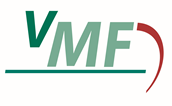 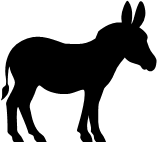 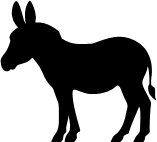 Fragebogen zur Erfassung der wesentlichen Aspekte der gängigen Fütterungspraxis in der EselhaltungAllgemeines:	Welche Tiere gehören in Ihr Haltungs-/Zuchtspektrum?Pferde			        Ponys    				Esel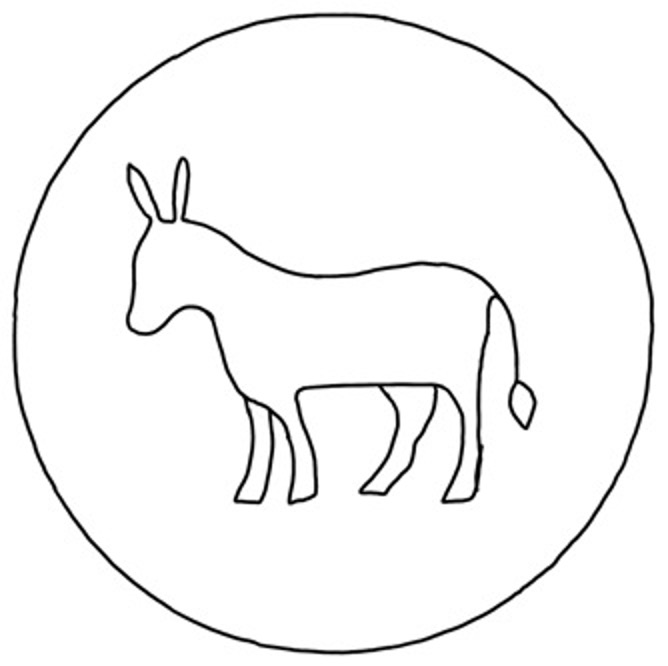 Maultier			        Lama				AlpakaSchafe			        Ziegen Seit wann halten oder züchten Sie Esel?unter 5 Jahre		        5 -10 Jahre			10 – 20 Jahre über 30 JahreAus welchen Quellen beziehen Sie die für die Haltung notwendigen Informationen?von Verbänden / Vereinen			Bücher / Literatur Internet						Kontakt zu anderen ZüchternSonstiges, und zwar: Sind Sie Mitglied in einem Verband oder Verein (Bsp.: Deutscher Zuchteselverband, IGEM, Esel – Freunde – Verein) ?NeinJa, und zwar: Wie sind Sie auf die Haltung von Eseln aufmerksam geworden?Persönliches Interesse				Kontakt zu anderen Züchterndurch Öffentlichkeitsarbeit			aus familiären Gründenüber den Tierschutz				Sonstige: Haltungsvoraussetzungen:Zu welchem Zweck halten Sie die Esel ?als Arbeitstier					Wanderungen / Trekking etc. zur Hobbyhaltung				Sonstige Wie viele Tiere zählen zu Ihrem Bestand?    	Anzahl: 		davon  Jungtieredavon tragende oder laktierende Tiere davon	 Senioren (über 20 Jahre)Wie halten Sie Ihre Tiere?    auf der Weide 			im Stall    auf der Weide und im Stall in Gruppen, wenn ja, wie ist die Gruppenhaltung konzipiert (Jungtiere und Muttertiere, alle zusammen, etc. ) ? zusammen mit anderen Tieren, wenn ja, mit welchen? Wenn Weidehaltung: Wie oft und wie lange und wann/zu welcher Jahreszeit?Wie würden Sie den Ernährungszustand ihrer Esel überwiegend einschätzen? Quelle: © The Donkey Sanctuary , veröffentlicht 2013, überarbeitet 2018Wiegen Sie Ihre Esel regelmäßig? Wenn ja, dann geben Sie bitte das Gewicht und das Alter an: Gewicht:   				Alter:   Können Sie gesundheitliche Probleme bei Ihren Eseln beobachten?Nein		   Ja, folgende: Wenn Sie züchten: Verlaufen die Trächtigkeit und Laktation in der Regel unproblematisch?JaNein, folgende Komplikationen treten/traten auf: Fütterung: Woher beziehen Sie Ihre Informationen zur artgerechten Fütterung Ihrer Esel?Internet					Buch (wenn ja,  welche?) andere Züchter				Sonstige:  Welche Futtermittel setzen Sie ein?Stroh			Heu - welcher Schnitt?Gras			Getreide , wenn ja welche? Obst/Gemüse		Luzerne				RübenschnitzelSilage			Pellets					KräuterReiskleie 		Raufutter				Zweige / ÄsteAlleinfuttermittel für Pferde (Müslimischung, Kraftfutter etc.)Sonstige: Geben Sie an, in welchen Mengen pro Mahlzeit Sie oben angekreuzte Futtermittel verfüttern:   Wie oft füttern Sie pro Tag?mal		2 mal		3 mal 		mehr als 3 malGibt es Futtermittel, die den ganzen Tag zur Verfügung stehen?Nein				Ja, wie folgt: Bei der Haltung mit anderen Tieren, bekommen alle Tiere die gleiche Rationen oder füttern Sie die Esel getrennt?Gleiche Ration					Getrennt nach TierartWie gestalten Sie die individuelle Fütterung?  Gar nicht, alle Esel werden gleich gefüttert   Jungtiere, wie folgt: 		      tragende und laktierende Tieren, wie folgt:    Senioren, wie folgt:    Kranke Tiere, wie folgt: Bei welchen Tieren setzen Sie Ergänzungs- & Mineralfuttermittel ein?bei keinem Tier			bei allen Tieren		bei Jungtierenbei Senioren			bei laktierenden und tragenden TierenSonstige: Wenn ja:  Wie oft und welche Produkte? Überprüfen Sie die individuelle Futteraufnahme?Nein			Ja, mittels:  Wie wird die Versorgung mit Wasser sicher gestellt?mittels Tränke (angeschlossen an Trinkwasserleitung)		mittels Eimer (Trinkwasser)			mittels Regenwasserüber Gewässer auf/an der WeideSonstige: Wie oft sorgen Sie für frisches Wasser? Konnten Sie ein verändertes Trinkverhalten während der kälteren Jahreszeiten feststellen?Nein		Ja, wie folgt: Möchten Sie uns sonst noch etwas mitteilen? Vielen Dank für die Teilnahme an unserer Umfrage! 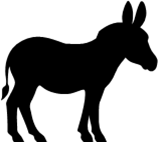 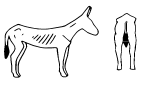 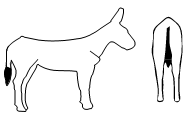 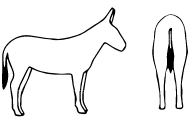 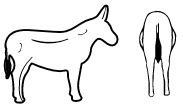 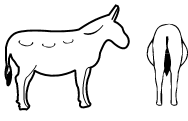 Alle Knochen leicht fühlbar, Rippen deutlich sichtbar,Hüftknochen sicht- & spürbar, kaum Muskelentwicklung,Evtl. Einbuchtungen unter der Rute/SchweifSchwache Muskelentwicklung, Dornfortsatz spürbar,Rippen tastbar, aber nicht sichtbarSchlechte Muskelbedeckung an Hinterhand,Hüftknochen mit Leichtigkeit fühlbarGute Muskelentwicklung,Knochen mit Fett und Muskeln leicht bedeckt,Rippen nicht sichtbar, mit leichtem Druck spürbar,flacher Bauchumriss,Hinterhand leicht bemuskeltHals- & Nackenbereich mit gleichmäßiger Fettschicht bedeckt,Rippen nur mit Druck tastbar,Bauch dick,Hinterhand mit Fett bedeckt, evtl. Falte entlang der MittellinieHals & Kamm wulstig, Widerrist verbreitert, Rippen von Fettschicht bedeckt, schwer tastbar, oft ungleichmäßige Fettablagerung, Bauch hängt und ist stark gerundet, Hinterhand breit, Knochen schwer ertastbar, stärker ausgeprägte Falte entlang Mittellinie,Fettpolster an beiden Seiten